Find a path through the maze from A to J.If you want to travel over a letter, you have to solve 
the corresponding equation.If a letter is not on your path, you don’t have to solve the equation!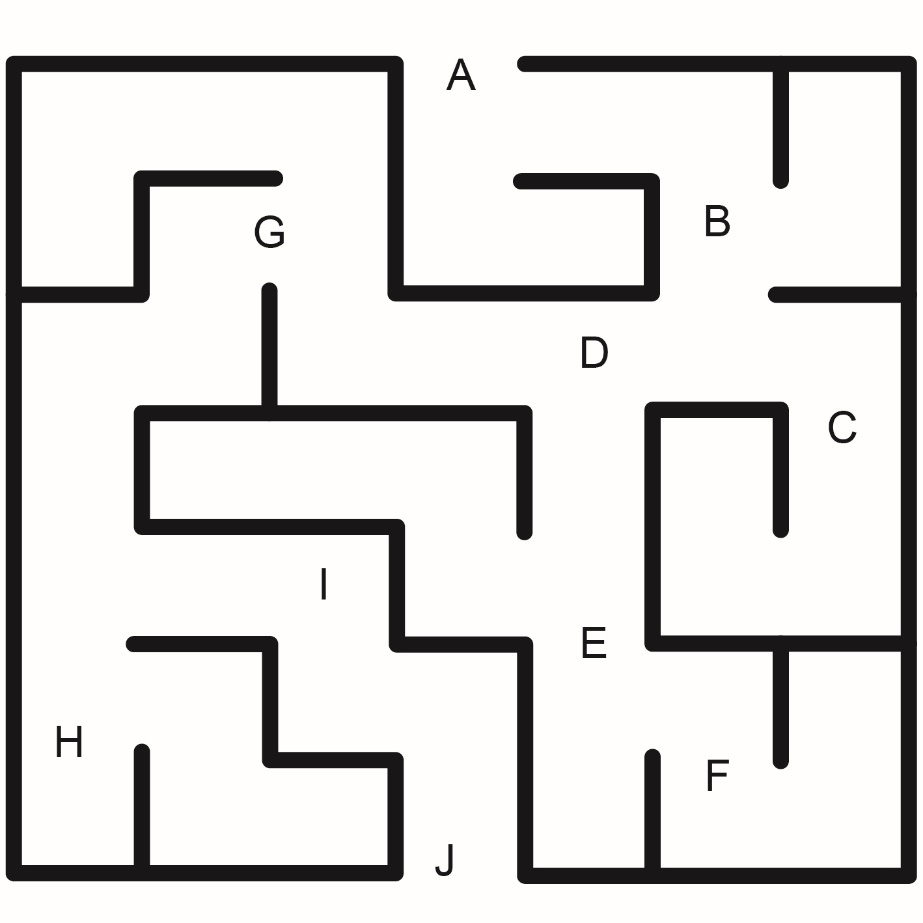 Find a path through the maze from A to J.If you want to travel over a letter, you have to solve 
the corresponding equation.If a letter is not on your path, you don’t have to solve the equation!Find a path through the maze from A to J.If you want to travel over a letter, you have to solve 
the corresponding equation.If a letter is not on your path, you don’t have to solve the equation!